Руководителям образовательных организацийУПРАВЛЕНИЕ ПО ОБРАЗОВАНИЮ И НАУКЕАДМИНИСТРАЦИИ ГОРОДА СОЧИЮных ленинцев ул., д. 5, город Сочи, Краснодарский край, 354000.Тел. (8622) 64-00-15, факс (8622) 64-71-88E-mail: sed@sochi.edu.ruhttp://www.sochi.edu.ru___________________ № __________________На  № _____________ от __________________О  размещении информации               Уважаемые коллеги!С целью профилактики потребления наркотических средств и психотропных веществ, наркомании, через создание условий для популяризации и формирования культуры здорового образа жизни в молодежной среде направляем информационно-методические материалы для использования в работе и размещения на сайтах образовательных организаций и страницах в социальных сетях (приложение №1), в срок до 19 мая 2017 года. Информацию о размещении (приложение № 2) необходимо направить 19 мая 2017 года ведущим специалистам: Никищенко К.И.- общеобразовательные организации Центрального района, Гордеевой Г.В.- общеобразовательные организации Хостинского района, Рагулиной А.И.- общеобразовательные организации Адлерского района, Масленникову С.В.- общеобразовательные организации Лазаревского района; главным специалистам: Лымарь И.А. – высшие образовательные организации и организации среднего профессионального образования, Асеевой Н.Н. - учреждения дополнительного образования.Ведущим специалистам (Никищенко К.И., Гордеева Г.В., Рагулина А.И., Масленников С.В.), главным специалистам (Лымарь И.А., Асеева Н.Н.) обеспечить контроль за размещением материалов и  направить информацию (приложение № 2) Лебедевой Л.Е. для свода и направления в министерство образования, науки и молодежной политики, в срок до 19 мая 2017 года.Начальнику ЦПДК (Сергиенко Е.А.), директору МКУ «Центр оценки качества образования г. Сочи» (Гвоздева С.И.) разместить информационно-методические материалы (приложение № 1) на официальном сайте ЦПДК, управления по образованию и науке администрации города Сочи, в срок до 19.05.2017 года. Приложение:	1) макеты информационно-методических материалов на  1 л. в 1 экз. (в электронном виде направлены приложением к письму).	2) форма отчета о размещении информационно-методических материалов на 1 л. в 1 экз.Начальник управления                                                                             В.В. ДавыдовЛ.Е. Лебедева, (862) 264-04-80, LebedevaLE@edu.sochi.ru                                                                                     Приложение № 1                                                                                     к письму управления                                                                                     по образованию и науке                                                                                      администрации  города Сочи                                                                                      от ____ № __________МАКЕТЫ информационно-методических материалов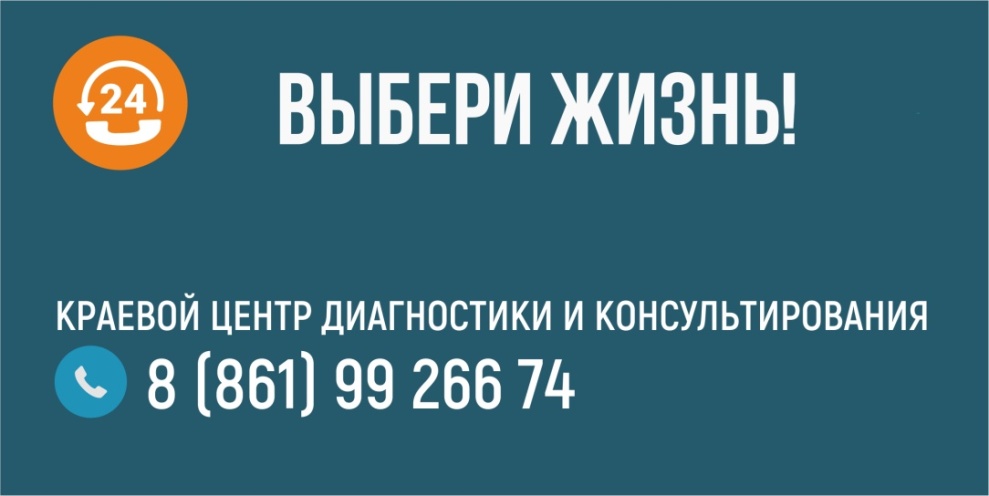 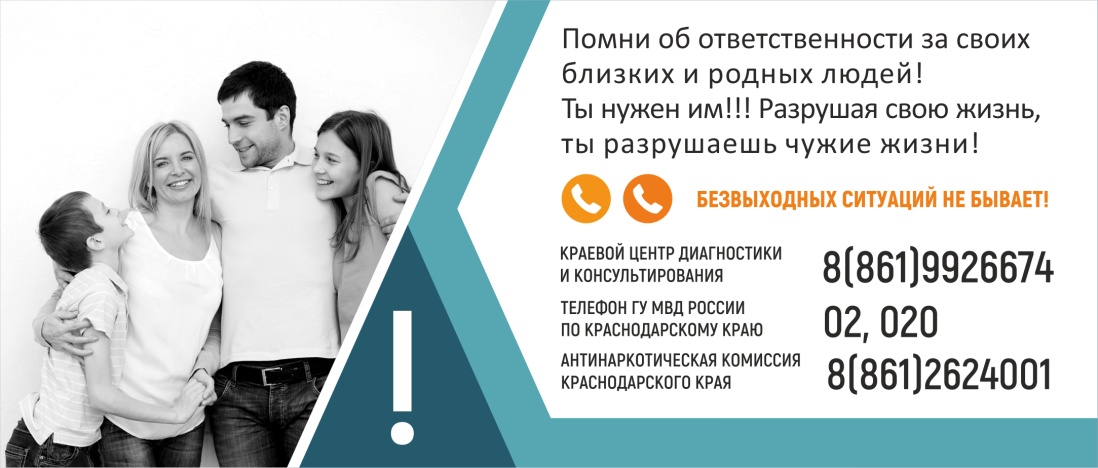 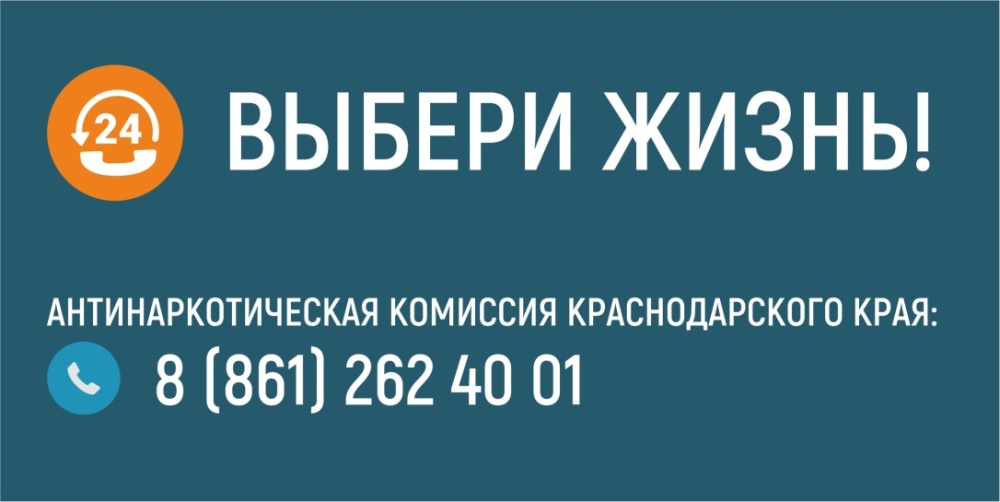 Начальник управления                                                                             В.В. Давыдов                                                                                     Приложение № 2                                                                                     к письму управления                                                                                     по образованию и науке                                                                                      администрации  города Сочи                                                                                      от ____ № __________ОТЧЕТ о размещении информационно-методических материалов Начальник управления                                                                                                                                                                         В.В. Давыдов№ п/пМуниципальное образование(район)Количество размещенной информацииКоличество размещенной информацииКоличество размещенной информацииКоличество размещенной информацииКоличество размещенной информацииСсылка на ресурс в интернете, где размещена информация№ п/пМуниципальное образование(район)всегов том числе:в том числе:в том числе:в том числе:Ссылка на ресурс в интернете, где размещена информация№ п/пМуниципальное образование(район)всегов общеобразовательных организацияхв учреждениях дополнительного образованияв высших образовательных организацияхв организациях среднего профессионального образованияСсылка на ресурс в интернете, где размещена информация